Søknad om økonomisk støtte til hovedekskursjon vårEN XXXXStudieprogrammets navnI hht vedtak fra dekan 321/17 kan ekskursjonskomiteene søke fakultetet om økonomisk støtte med inntil kr 1500,- pr deltaker. Hovedekskursjonen skal legges opp slik at den økonomisk sett er et reelt tilbud til alle studenter. Samledokument med program for ekskursjonen og søknad om økonomisk støtte forelegges fakultetet innen 10. januar i vårsemesteret i det aktuelle studieåret for ekskursjon. Programmet godkjennes av programrådet. Se retningslinjer for hovedekskursjoner ved Fakultet for naturvitenskap Stiles til postmottak@nv.ntnu.no  mrk:  «Søknad om støtte til hovedekskursjon NV – XXX» (programkode)På vegne av ekskursjonskomiteen			Søknaden er gjennomlest og godkjent av ekskursjonsansvarlig    ________________________________		     __________________________________     XXXXX (leder av ekskursjonskomiteen)		     XXXXX (faglig ekskursjonsansvarlig)KORT OM EKSKURSJONSMÅLET*Kort innledning om årets ekskursjon: ekskursjonsleder, valgt reisemål, bakgrunn for valg av reisemål, og antallet studenter som skal dra. (kun noen få setninger) BUDSJETT*Utklipp av budsjett limes inn her. Bruk excel-filen, ikke skriv direkte inn her. Hele excelfilen legges som vedlegg 1 til søknaden. 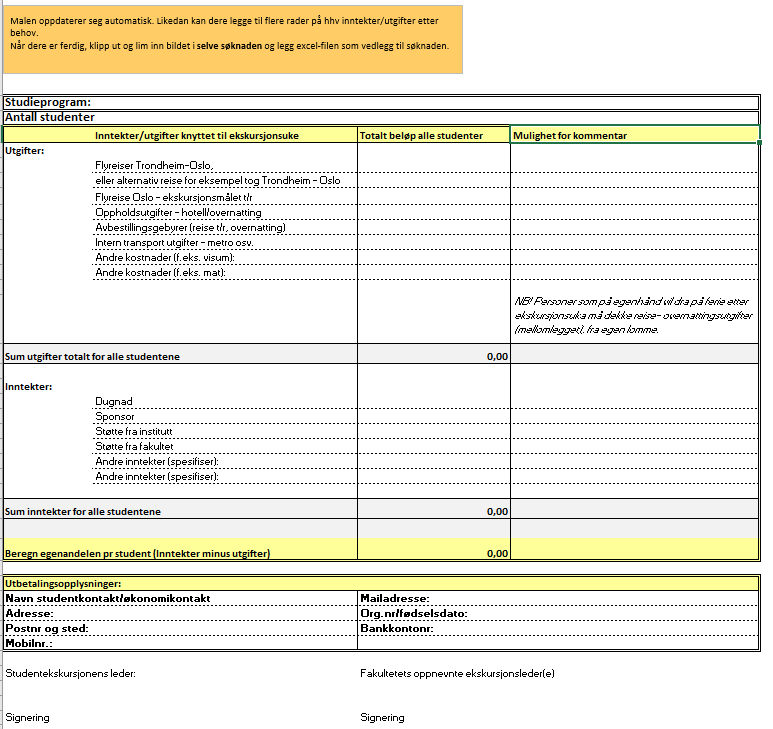 STØTTEBELØP DET SØKES OMEkskursjonskomiteen for studieprogram xxxxx søker med dette Fakultet for naturvitenskap om kr 1500,- i støtte pr deltaker, totalt kr xxxxxxx for xx antall reisende. REISERUTE Beskrivelse av reiserute med startdato og sluttdato for ekskursjon. Evt om noen tenker å dra videre på ferie etter ekskursjonen. Booket/reservert transport (flightnr, togrute, etc), interntransport i ekskursjonslandet, hotell osv. Kvitteringer på reservasjonene (f. eks faktura fra reisebyrå) legges ved som vedlegg 2 til søknaden. NAVNELISTE DELTAKERE*Lim inn Excel-tabell med deltakere, sortert på Etternavn – Fornavn. Se excel-mal for eksempel:  FAGLIG PROGRAM*Lim inn Excel-tabell med oversikt over program, se mal for eksempel – dere styrer helt antall besøk og lengden selv, dette er bare et eksempel!  Utdyping av det faglige programmet og forventet faglig utbytte. (Hva besøket ved bedrift og/eller organisasjon gir av innsikt i produksjon, undervisning, forvaltning, forskning, industrivirksomhet, markedsføring eller organisasjons/bedriftskulturelle aspekter.)Dag 1 0900-1000 	Den norske ambassadeHva vi skal gjøre der + hvordan dette er relevant ifht faglig utbytte.  1100-1300 	XX ForskningsstasjonHva vi skal gjøre der + hvordan dette er relevant ifht faglig utbytte.  1400-1530 	Innovasjon NorgeHva vi skal gjøre der + hvordan dette er relevant ifht faglig utbytte.  DAG 20830-1530 	Besøk University of XXHva vi skal gjøre der + hvordan dette er relevant ifht faglig utbytte.  Osv.....EKSKURSJONSKOMITEENS BANKKONTOInformasjon om ekskursjonskomiteens felles bankkontoKontonummer: 0000.00.0000Navn på konto: Navn på økonomiansvarlig: Adresse: Postnummer og –sted: Personnummer til økonomiansvarlige: 000000 00000E-post: xxxxxxs@stud.ntnu.noKVITTERINGER PÅ RESERVASJONER BOOKINGER*limes inn fortløpende med eventuelle forklaringer nedenfor. EtternavnFornavnEvt. Rolle i ekskursjonskomiteenAlbertsenAlbertøkonomiansvarligBaldersenBalderClausenClausDavidsenDavidLeder av ekskursjonskomiteenosvosvNormannOlaFaglig ekskursjonslederDag 1 XXdag0900-1000 Besøk norske ambassade. Innføring i norske handelsavtaler med Kina 1100-1300 Besøk XXX forskningsstasjon, omvisning og foredrag om virksomheten innen xx1400-1530 Innovasjon Norges aktivitet i KinaDag 2 Xxdag0830-1530 Besøk University of XX, omvisning på lab og forelesningerDag 3 Xxdag7. Besøk….8. Besøk….9. Besøk….Dag 4 Xxdag10. Besøk11. Besøk….12.Besøk….Dag 5 XXdag13. Besøk….14. Besøk….15. Besøk….